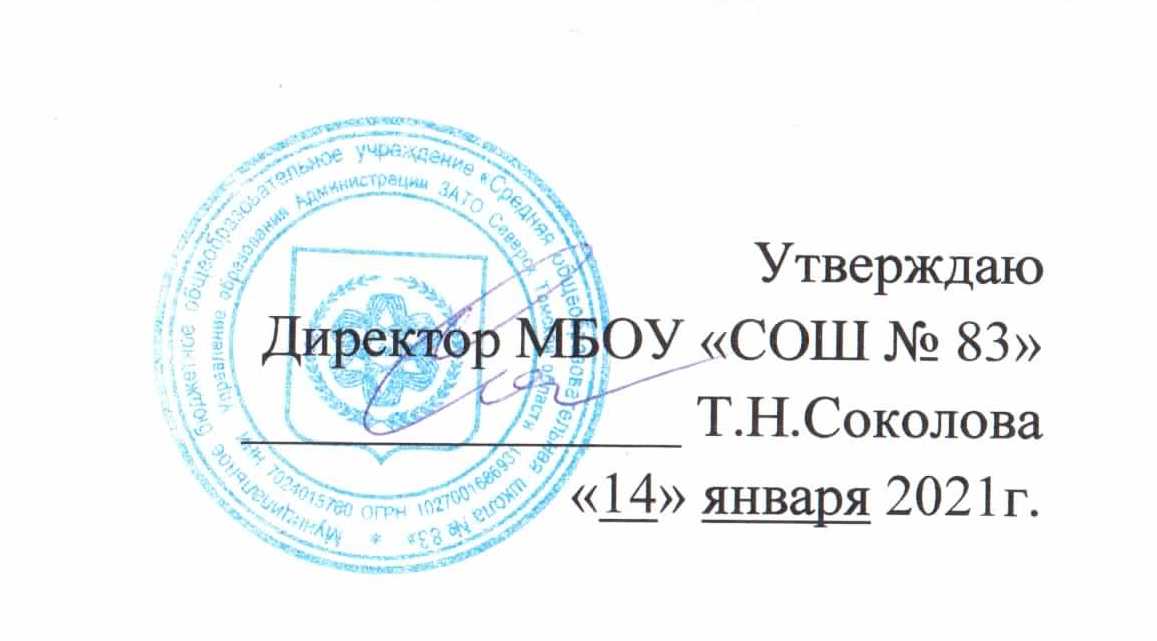 График оказания платных образовательных услуг в 2020 – 2021 учебном году (второе полугодие)Название курсаФИО педагогаПонедел.ВторникСредаЧетвергПятницаСуббота «Математика для всех»Федина М.В.9.00 – 9.4510.00 – 10.4511.00 – 11.45«Решение задач повышенной сложности»Брахнова Л.М.9.00 – 9.45«Изложение и сочинение: секреты мастерства»Сальникова И.А.9.00 – 9.4510.00 – 10.4511.00 – 11.45«Скоро в школу»Кравчук Е.В.Машина М.С.Мирзоева Н.В.Соколовская Н.Н.10.00 – 10.2510.35 – 11.0011.10 – 11.35«Практическая стилистика»Афанасьева О.В.10.00 – 10.45«Трудные вопросы орфографии и пунктуации»Афанасьева О.В.9.00 – 9.45